№ п/пНаименование товараНаименование показателя, технического, функционального параметра, ед. изм. ПоказателяНаименование показателя, технического, функционального параметра, ед. изм. Показателя1Изделие«Канатный лаз» Примерный эскиз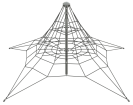 Внешние размеры (в статичном положении)Внешние размеры (в статичном положении)1Изделие«Канатный лаз» Примерный эскизДлина, мм (±50 мм)77801Изделие«Канатный лаз» Примерный эскизШирина, мм (±50 мм)77801Изделие«Канатный лаз» Примерный эскизВысота, мм (±50 мм)30001Изделие«Канатный лаз» Примерный эскизКомплектацияКомплектация1Изделие«Канатный лаз» Примерный эскизМачта, шт.11Изделие«Канатный лаз» Примерный эскизКанатный лаз, шт. 11Изделие«Канатный лаз» Примерный эскизГрунтозацеп в сборе, шт. 41Изделие«Канатный лаз» Примерный эскизОписание конструкцииОписание конструкции1Изделие«Канатный лаз» Примерный эскизИзделие должно представлять собой устойчивую конструкцию, обеспечивающую безопасные условия для занятий на открытом воздухе.Конструкция должна обладать высокой ударопрочностью и виброустойчивостью. Во избежание травм и застревания одежды и частей тела, изделие должно быть разработано и изготовлено в соответствии с требованиями ГОСТ Р 52169-2012. Изделие должно крепиться путем бетонирования в грунт-колодец на глубину не менее 1400 мм – центральная стойка и на глубину не менее 1100 мм - грунтозацепы. Изделие должно быть антивандальным.Выступающие части болтовых соединений должны быть защищены пластиковыми заглушками либо иным способом, предусмотренным требованиями ГОСТ Р 52169-2012 и позволяющими обеспечить безопасность конструкции.Выступающие и доступные торцы труб при их наличии должны быть закрыты пластиковыми антивандальными заглушками.Все металлические части конструкции должны быть окрашены полимерной порошковой эмалью методом запекания в заводских условиях, что предотвращает металл от коррозии. Крепежные изделия должны быть оцинкованы. Каждое изделие согласно ГОСТ Р 52169-2012 комплектуется табличкой информационной, на которой должна быть нанесена информация о производителе, месяце и годе изготовления, обозначение изделия.Изделие должно представлять собой устойчивую конструкцию, обеспечивающую безопасные условия для занятий на открытом воздухе.Конструкция должна обладать высокой ударопрочностью и виброустойчивостью. Во избежание травм и застревания одежды и частей тела, изделие должно быть разработано и изготовлено в соответствии с требованиями ГОСТ Р 52169-2012. Изделие должно крепиться путем бетонирования в грунт-колодец на глубину не менее 1400 мм – центральная стойка и на глубину не менее 1100 мм - грунтозацепы. Изделие должно быть антивандальным.Выступающие части болтовых соединений должны быть защищены пластиковыми заглушками либо иным способом, предусмотренным требованиями ГОСТ Р 52169-2012 и позволяющими обеспечить безопасность конструкции.Выступающие и доступные торцы труб при их наличии должны быть закрыты пластиковыми антивандальными заглушками.Все металлические части конструкции должны быть окрашены полимерной порошковой эмалью методом запекания в заводских условиях, что предотвращает металл от коррозии. Крепежные изделия должны быть оцинкованы. Каждое изделие согласно ГОСТ Р 52169-2012 комплектуется табличкой информационной, на которой должна быть нанесена информация о производителе, месяце и годе изготовления, обозначение изделия.1МачтаМачтаМачта1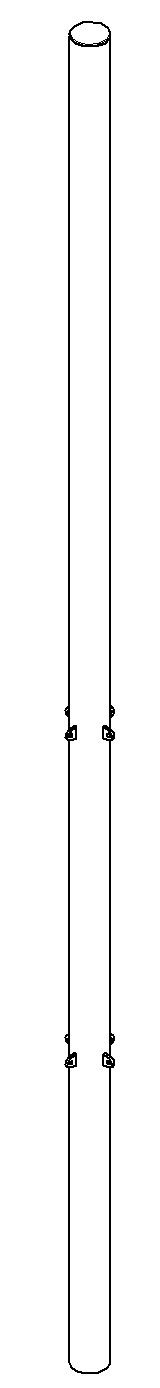 Длина мачты не менее 4300 мм, изготовлена из стальной трубы диаметром не менее 108 мм, толщиной стенки не менее 4 мм. На мачте на высоте 830 и 1890 мм от уровня земли приварены по 4 проушины под углом 90 градусов друг к другу. Проушины изготовлены из стального листа толщиной не менее 8 мм, габариты не менее 36х34 мм. В проушинах выполнены отверстия диаметром не менее 11 мм. Нижний открытый торец трубы закрыт заглушкой. Верхний торец трубы закрывается заглушкой, которая входит в комплект канатного лаза. Длина мачты не менее 4300 мм, изготовлена из стальной трубы диаметром не менее 108 мм, толщиной стенки не менее 4 мм. На мачте на высоте 830 и 1890 мм от уровня земли приварены по 4 проушины под углом 90 градусов друг к другу. Проушины изготовлены из стального листа толщиной не менее 8 мм, габариты не менее 36х34 мм. В проушинах выполнены отверстия диаметром не менее 11 мм. Нижний открытый торец трубы закрыт заглушкой. Верхний торец трубы закрывается заглушкой, которая входит в комплект канатного лаза. 1Канатный лазКанатный лазКанатный лаз1Канатный лаз выполнен из каната диаметром не менее 16 мм. Канат имеет плетение из металлических прутков, которые являются кордом и служат для увеличения прочности и долговечности каната. Сверху металлический корд покрыт плетением каната из полипропилена. На нижних четырех свободных концах канатного лаза имеются талрепы, для регулировки натяжки канатного лаза после установки конструкции. Канатный лаз выполнен из каната диаметром не менее 16 мм. Канат имеет плетение из металлических прутков, которые являются кордом и служат для увеличения прочности и долговечности каната. Сверху металлический корд покрыт плетением каната из полипропилена. На нижних четырех свободных концах канатного лаза имеются талрепы, для регулировки натяжки канатного лаза после установки конструкции. Грунтозацеп в сбореГрунтозацеп в сбореГрунтозацеп в сборе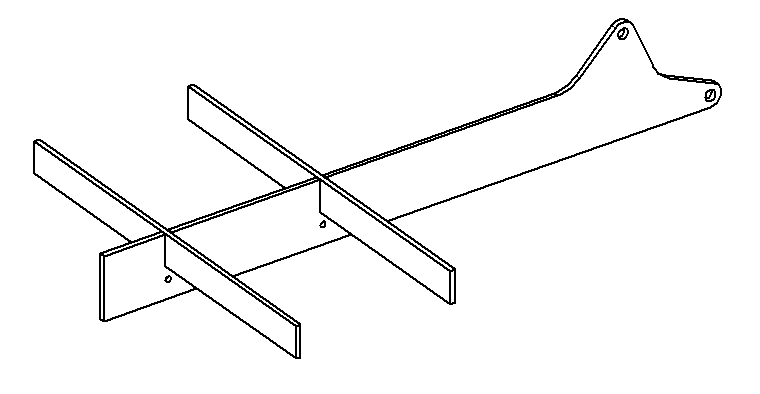 Грунтозацеп в сборе выполнен из листовой стали толщиной не менее 8 мм. Габариты грунтозацепа в сборе не менее 1000х600х160 мм. На грунтозацепе имеются отверстия диаметром 17 мм в верхней части для крепления талрепов канатного лаза.Грунтозацеп в сборе выполнен из листовой стали толщиной не менее 8 мм. Габариты грунтозацепа в сборе не менее 1000х600х160 мм. На грунтозацепе имеются отверстия диаметром 17 мм в верхней части для крепления талрепов канатного лаза.